«Березовая роща» («Весенний пейзаж»)(рисование)Инструкция для взрослых «Краткий план работы над пейзажем»Выберите план, который хотите изобразить на листе бумаги. Можно взять за основу готовую картинку или просто представить ее.Расположите лист вертикально или горизонтально, в зависимости от замысла.Простым карандашом нарисуйте линию горизонта и сделайте при необходимости набросок самых важных деталей.Создаем фон. Фон лучше создать в технике «по-сырому слою». Возьмите кисть, смочите лист водой, обмокните в гуашь или акварель и начните наносить мазки. Небо обычно рисуется в первую очередь. При выборе цвета не стоит зацикливаться на традиционных синих оттенках, играйте с красками. Вариантов может быть масса: от розового и красного, до желтого и фиолетового. Цвета можно смешивать как на бумаге непосредственно в рисунке, так и на палитре.Плавно перейдите к земле, используйте как минимум 2-3 цвета. Это позволит вам сделать рисунок более объёмным и реалистичным. Землю можно изобразить мазками, как небо, а можно постукиванием жёсткой сухой кистью по сырому либо по сухому слою, либо мокрой жёсткой кистью.Дайте фону высохнуть. Или просушите салфеткой.Изобразите объекты дальнего плана, затем среднего (если они есть) и переднего, используя известные вам техники.Дополните пейзаж другими элементами на свое усмотрение. Не бойтесь ошибок, идеальная картина с первого раза может и не получиться, но постоянная практика рисования пейзажей позволит вам свести вероятность их появления в дальнейшем к минимуму.ПРЕЖДЕ ЧЕМ ПЕРЕХОДИТЬ К РИСОВАНИЮ, ОБСУДИТЕ, КАКИЕ ЦВЕТА и ЭЛЕНТЫ ХАРАКТЕРНЫ ИМЕННО ДЛЯ ВЕСЕННЕГО ПЕЙЗАЖА!!!Например: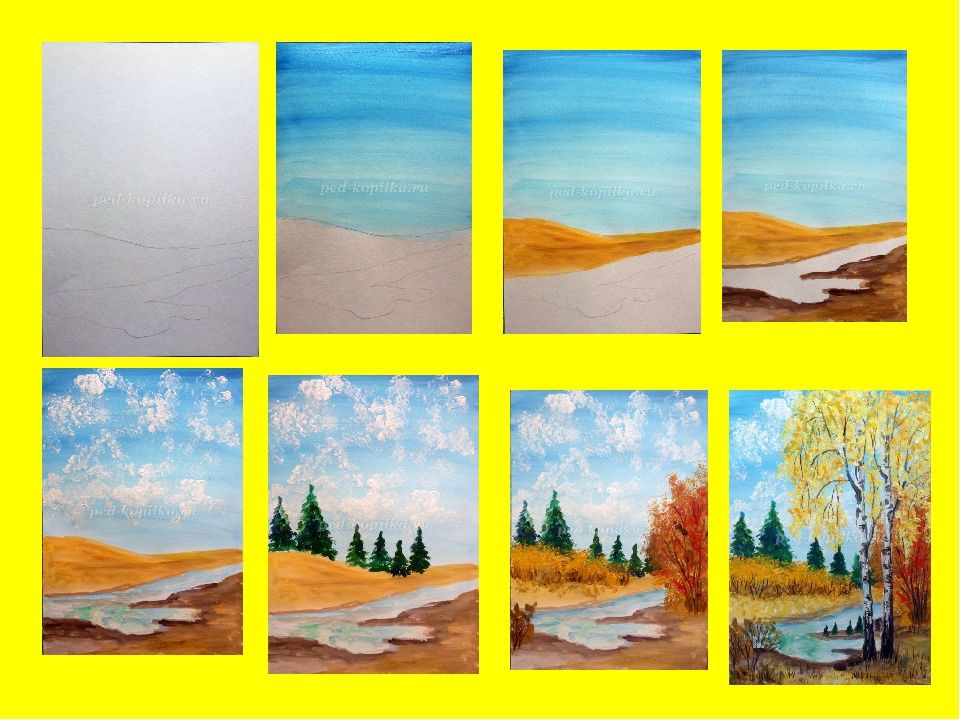 Линия горизонта на пейзаже может быть на любом уровне. Напомните ребенку, что чем дальше расположен объект, тем он визуально меньше; чем ближе – тем больше по размеру.Например:Когда лист затонирован, фон для пейзажа подготовлен можно переходить к рисованию объектов. «Береза»: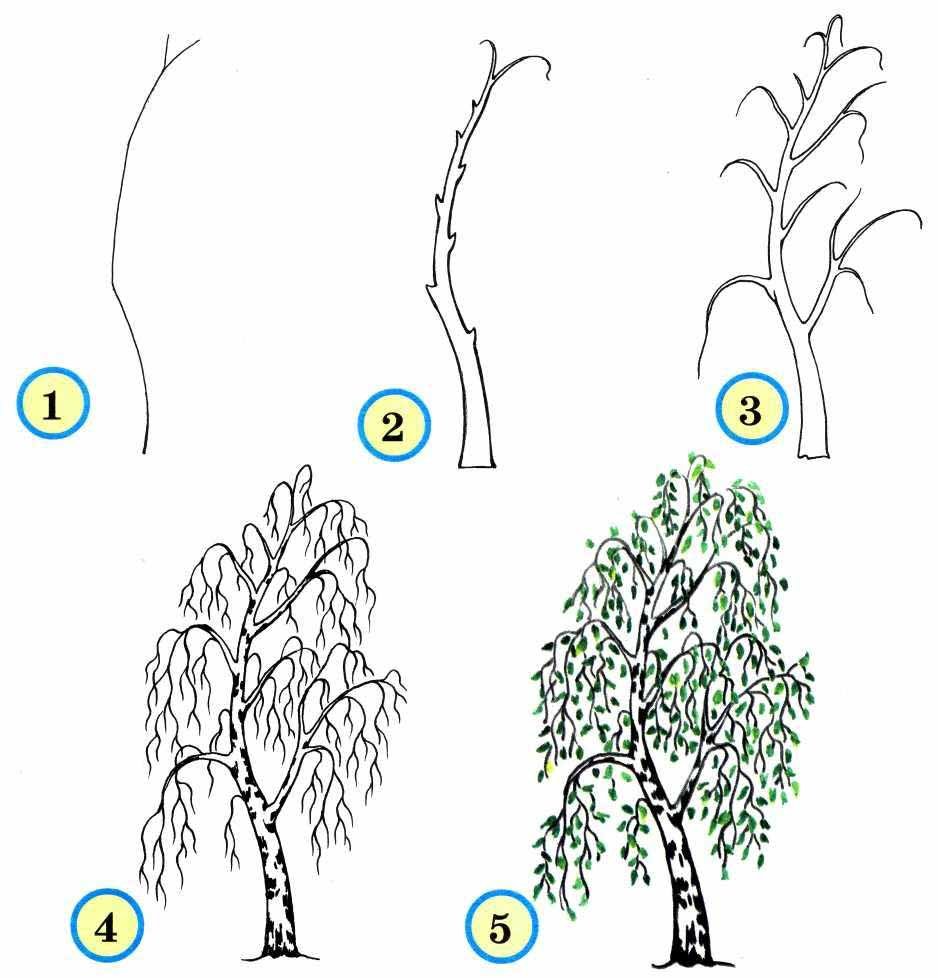 Листья и пятна на стволе березки ребенок может выполнить пальчиками!!!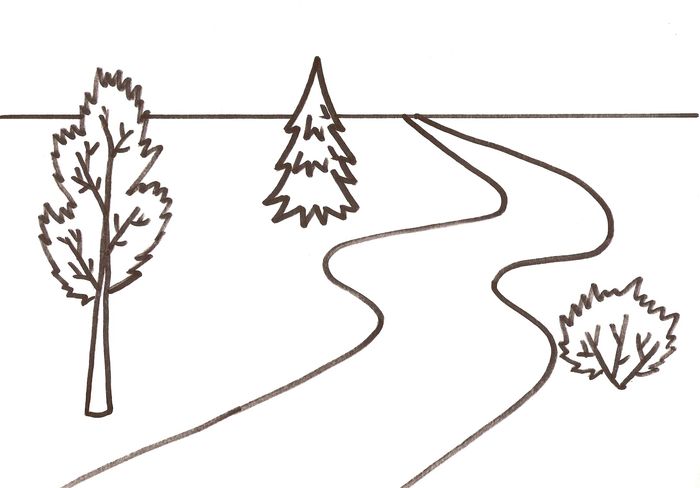 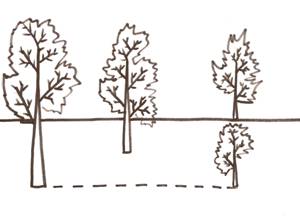 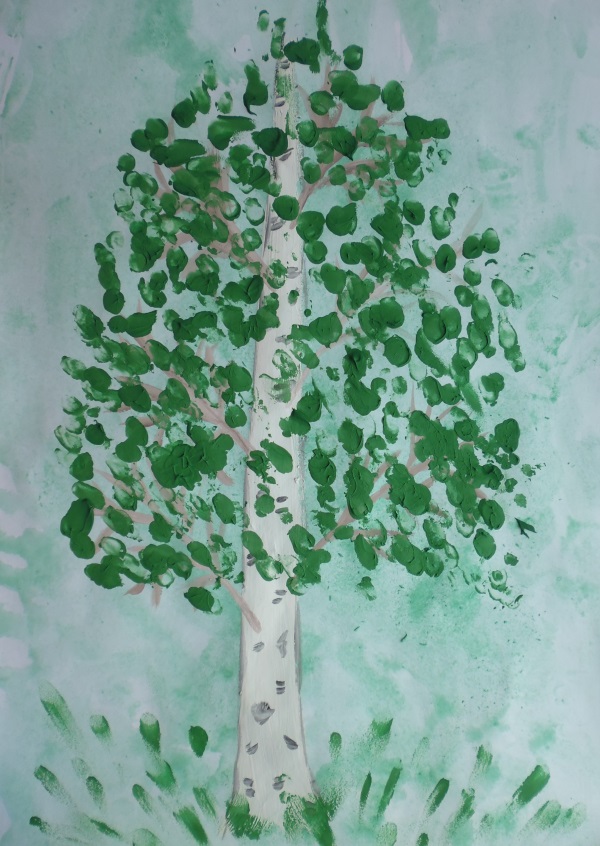 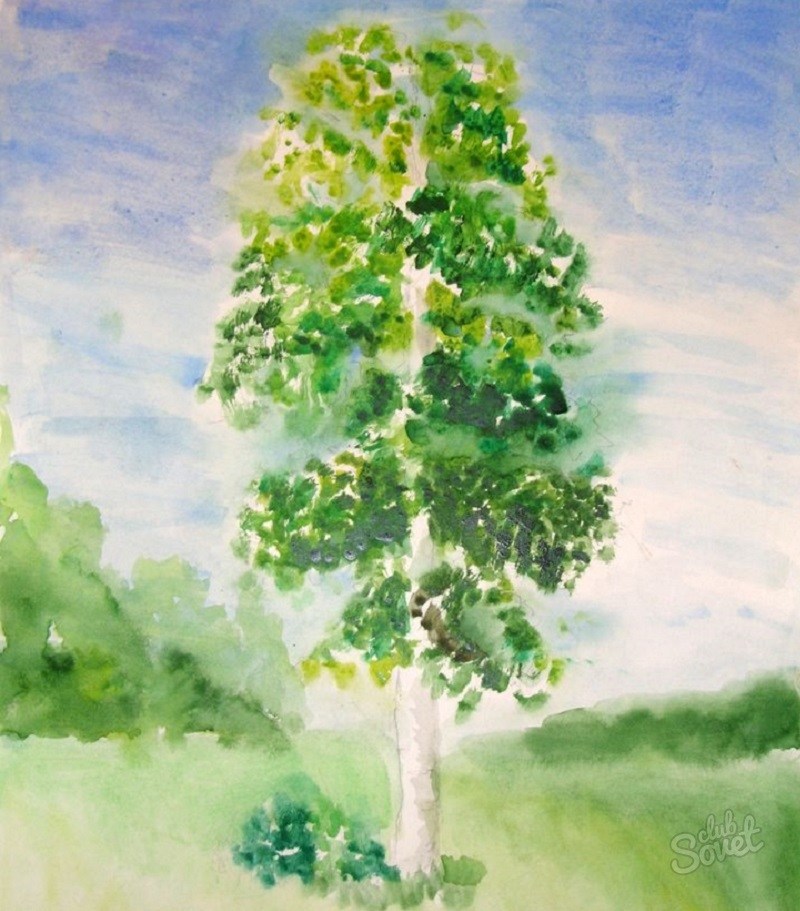 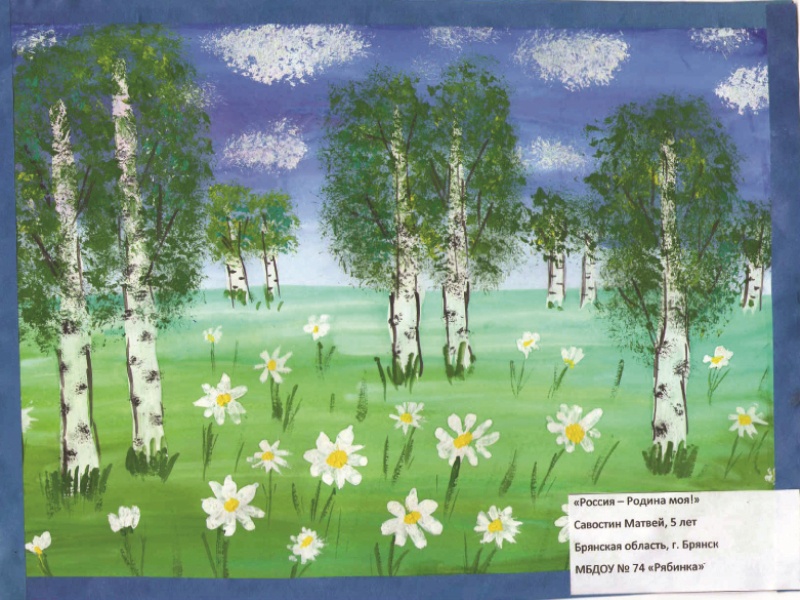 